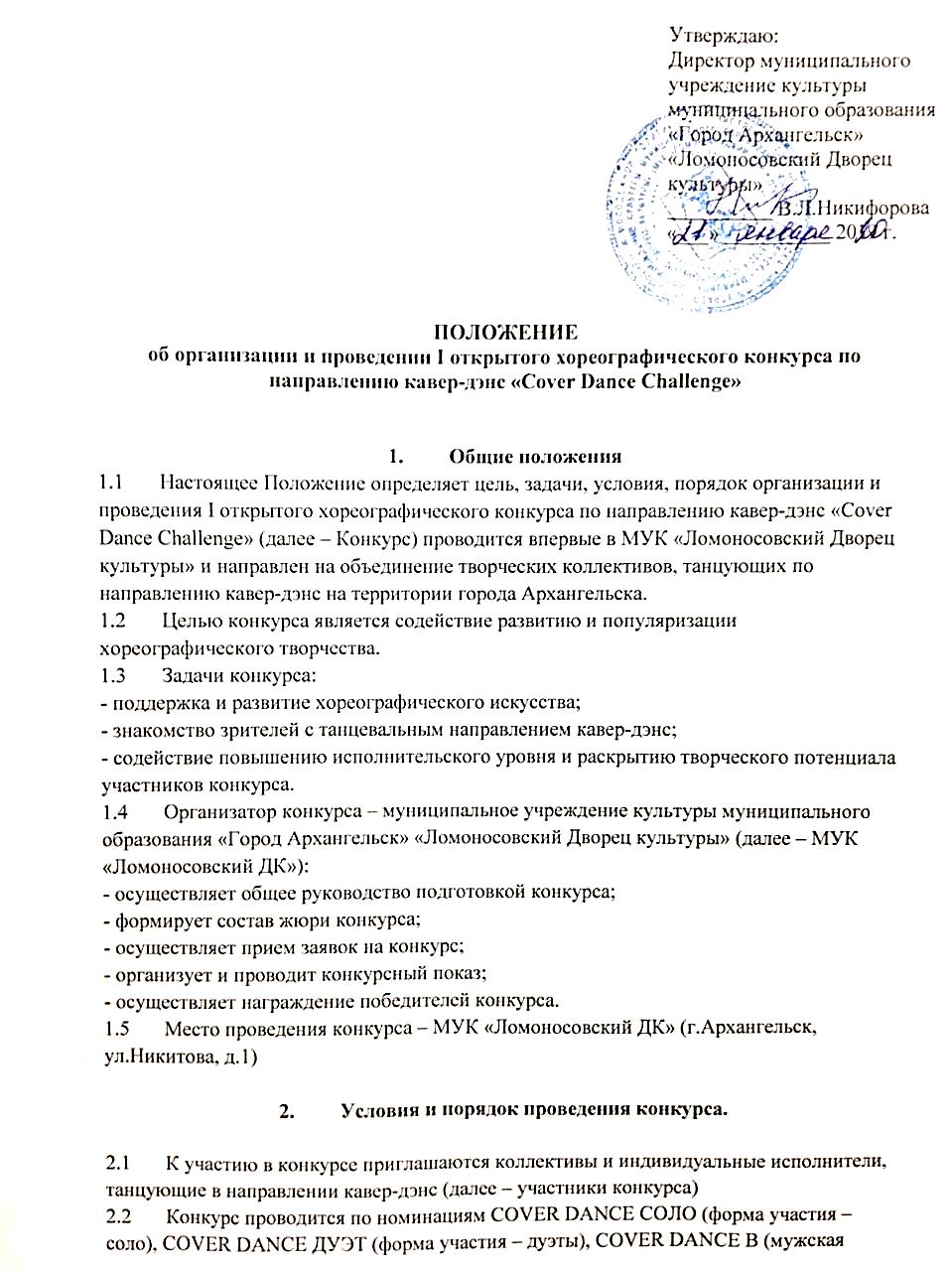 хореография, форма участия - ансамбли от 3-х человек), COVER DANCE G (женская хореография, форма участия – ансамбли от 3-х человек).В рамках конкурсных выступлений участники конкурса исполняют номера продолжительностью не более 6 (минут), включая использование видео сопровождение (интро/аутро).В конкурс принимаются танцевальные постановки, которые находятся в репертуаре  коллектива или сольного исполнителя не более 2 (двух) лет.Подготовка музыкального сопровождения (фонограммы) и видеосопровождения возлагается на участников конкурса.Фонограмма и видео сопровождение выступления должны быть представлены на USB-носителе.Участники конкурса используют фонограмму и видео сопровождение в порядке, установленном действующим законодательством Российской Федерации, с соблюдением прав авторов и прав исполнителей и несут ответственность за ее неправомерное использование.Последовательность выступлений участников конкурса определяется организаторами конкурса.Порядок проведения конкурса: 16 февраля 2020 года 14.00 – открытие конкурса; 14.15 – конкурсный показ.Для участия в конкурсе необходимо до 12:00 13 февраля 2020 года направить заявку по форме согласно приложению 1 к настоящему Положению, согласие на обработку персональных данных согласно приложению 2 к настоящему Положению. Заявку и согласие необходимо направить на почтовый адрес: 163062, г.Архангельск, ул.Никитова, д.1, МУК «Ломоносовский ДК», или на e-mail: asya-rassykhaeva@yandex.ruК заявке на участие в конкурсе прилагается технический райдер с указанием необходимого для выступления участника конкурса технического, светового и музыкального оборудования. Исполнитель конкурса в случае отсутствия необходимого оборудования вправе отказать участнику конкура в полном выполнении технического райдера.Конкурсный и презентационный материал, предоставленный участниками конкурса, может быть опубликован на официальном сайте МУК «Ломоносовский ДК», и на официальной странице социальных сетей или иных Интернет-ресурсах Организатора, и использоваться в рекламных целях конкурса.Для участников конкурса устанавливается организационный взнос в размере: 200 рублей – для солистов (за одну заявку);400 рублей – для дуэтов (за одну заявку);600 рублей – для коллектива от 3-х человек (за одну заявку).За счет организационных взносов осуществляются расходы по изготовлению дипломов участников, наградной продукции. Оплата организационного взноса производится до 16 февраля 2020 года наличным расчетом в кассе МУК «Ломоносовский ДК» или безналичным расчетом через Сбербанк онлайн.Время работы кассы МУК «Ломоносовский ДК»:вторник, среда, четверг, пятница - с 15:00 до 20:00;суббота - с 10:00 до 13:00;воскресенье - с 10:00 до 16:00.Реквизиты для оплаты по безналичному расчету:Муниципальное учреждение культуры муниципального образования «Город Архангельск» «Ломоносовский Дворец культуры»; МУК «Ломоносовский ДК»ИНН 2901017437,КПП 290101001,ОГРН 1022900525130ОКТМО 11701000ОКПО 35667150ОКВЭД 90.04.3Банк: Отделение Архангельск г. Архангельск;БИК 041117001,р/с 40701810340301170147л/с 20246Ю00250УФК по Архангельской области и Ненецкому автономному округу («МУК Ломоносовский ДК»). Код дохода 00000000000000000130В назначении платежа следует написать: взнос за участие в конкурсе «Cover Dance Challenge».3.	Подведение итогов конкурса3.1.	Для подведения итогов и определения победителей конкурса МУК «Ломоносовский ДК» формирует жюри, в состав которого входят  специалисты в области хореографического искусства, руководители творческих студий и коллективов, танцоры направления кавер-дэнс.3.2.	Жюри оценивает выступления участников конкурса во время конкурсного показа.3.3. Критерии оценки выступлений и работ участников конкурса:        - Техника (хореографическая лексика, соответствие возрасту);- Артистизм;- Сценический вид, имидж;- Общее впечатление. 3.4. По итогам конкурса в каждой номинации звание «Лауреат» присуждается участнику конкурса, набравшему наибольшее количество баллов, звания «Дипломант I степени», «Дипломант II степени» и «Дипломант III степени» присуждаются участникам конкурса, занявшим соответствующие места по сумме баллов.  Жюри оставляет за собой право учредить Гран-при конкурса и специальные дипломы.  3.5. Жюри оставляет за собой право не определять лауреатов и дипломантов в случае низкого качества выступлений участников конкурса.3.6. Жюри принимает решение путем суммирования баллов, выставленных участникам в процессе конкурсного показа. 3.7. Решение жюри оформляется протоколом и пересмотру не подлежит.3.8. Лауреаты и дипломанты конкурса награждаются дипломами. Каждый участник конкурса награждается грамотой за участие.Адреса и контактные телефоны организатора фестиваля-конкурса4.1. МУК «Ломоносовский Дворец культуры»: 163062, г. Архангельск,  ул. Никитова, д.1, каб. 313; рабочий телефон: (8182) 61-86-65, мобильный телефон: +7(996) 912-20-78 (культорганизатор - Рассыхаева Анастасия Ивановна); E-mail: asya-rassykhaeva@yandex.ru  Приложение 1к Положению об организации и проведении I  открытого хореографического конкурса  по направлению кавер-дэнс «Cover Dance Challenge»ЗАЯВКАна участие в I открытом хореографическом конкурсе по направлению кавер-дэнс «Cover Dance Challenge» для дуэтов и коллективов«____»___________2020 г.	1.	Название коллектива (полностью): ___________________________________________________________________________      ________________________________________________________________________2.	Ф.И.О. руководителя коллектива (полностью): ______________________________________________________________________________________________________________________________________________________3.	Контактные телефоны, электронный адрес  руководителя коллектива: _________________________________________________________________________________________________________________________________________________________________________________________________________________________________4.	Список участников коллектива, направляемых на конкурс:6.	Творческая характеристика коллектива: _________________________________________________________________________________________________________________________________________________________________________________________________________________________________________________________7.	Программа выступления коллектива:8.	Техническое, световое и музыкальное оборудование, необходимое для конкурсного выступления: _________________________________________________________________________________________________________________________________________________________________________________________________________________________________9.	Руководитель коллектива несет полную ответственность за соблюдение техники безопасности работы на сцене.10.	 С Положением об организации и проведении  I открытого хореографического конкурса по направлению кавер-дэнс «Cover Dance Challenge» участники и руководитель ознакомлены.  Подписьруководителя коллектива  ___________  ______________________                                                                        (расшифровка подписи) Приложение 1к Положению об организации и проведении I  открытого хореографического конкурса  по направлению кавер-дэнс «Cover Dance Challenge»ЗАЯВКАна участие в I открытом хореографическом конкурсе по направлению кавер-дэнс «Cover Dance Challenge» для солистов«____»___________2020 г.1.	Ф.И.О. участника (полностью): ______________________________________________________________________________________________________________________________________________________2.	Контактные телефоны, электронный адрес: ___________________________________________________________________________________________________________3.	Творческая характеристика участника: _______________________________________________________________________________________________________________________________________________________________________________________________________________________________________4.	Программа выступления участника:5.	Техническое, световое и музыкальное оборудование, необходимое для конкурсного выступления: _____________________________________________________________________________________________________________________________________________________________________________________________________________________________________________6.	 С Положением об организации и проведении  I открытого хореографического конкурса по направлению кавер-дэнс «Cover Dance Challenge» участник ознакомлен.Подпись участника    ___________  ______________________                                                               (расшифровка подписи)Приложение 2к Положению об организации и проведении I  открытого хореографического конкурса  по направлению кавер-дэнс «Cover Dance Challenge»Согласие на обработку персональных данныхг. Архангельск «___» __________ 2020 г.В связи с организацией и проведением МУК «Ломоносовский ДК» (адрес: 163062, г. Архангельск, ул. Никитова, д.1) I открытом хореографическом конкурсе по направлению кавер-дэнс «Cover Dance Challenge», в соответствии  с Федеральным законом Российской Федерации от 27.07.2006 г. № 152-ФЗ  «О персональных данных», я ____________________________________________________________(Фамилия, Имя, Отчество участника)даю согласие на обработку персональных данныхв рамках организации и проведения указанного мероприятия,  а именно:1. Разрешаю зарегистрировать в базе данных участников мероприятия путем записи следующих персональных данных: фамилия, имя, отчество, дата рождения, наименование учреждения.2. Разрешаю в рамках организации и проведения указанного мероприятия вести обработку персональных данных с использованием средств автоматизации или без использования таких средств.3. Разрешаю в рамках организации и проведения указанного мероприятия видеосъёмку, фотографирование во время мероприятия, запись на аудионосители. 4. Разрешаю в рамках организации и проведения указанного мероприятия распространение персональных данных путем публичной демонстрации  и исполнения, воспроизведения через СМИ, а также в целях подготовки раздаточных материалов, листов регистрации, листов оценки работ членами жюри, итоговых бюллетеней.При этом:1. Администрация МУК «Ломоносовский ДК» гарантирует обеспечение сохранности базы данных участников мероприятий  от несанкционированного доступа.2. Согласие на обработку персональных данных действует до момента завершения совершения всех действий, связанных с организацией  и проведением указанного мероприятия в соответствии с Положением о его проведении. Подпись участника    ___________  ______________________                                                               (расшифровка подписи)№ п/пФамилия, имя, отчество Дата рождения№ п/пНазвание номера Автор/исполнитель оригинальной хореографии НоминацияПродолжительность(мин.)Количество участников№ п/пНазвание номера Автор/исполнитель оригинальной хореографии Продолжительность(мин.)